FAKTURA - DANOV'?’ DOKLADDodavatel:"POLARI" spot. s r.o.Nédražni 44839701 Pisek     Ceské republika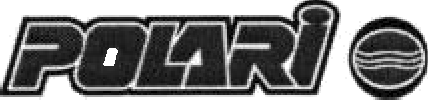 IČ:	40755703DU:	CZ40765703Reg. di8trib. PHM 6. CZ1100206Q001Tel.:	+420-xxxxxxxxxFax:	+420-xxxxxxxxxMobil:e-mail: info@polari.cz www: www poIari.czObjednévka:Konstantni symbol: 0008Variabilni symbol: 11802399Odbératel :11802399Registrace:Obchodni rejatfik fl. Budejovice, C-40$Bankovni éiet:Xxxxxxxxxx/xxxx	xxxxxxxxxxxxxXxxxxxxxx/xxxx	xxxxXxxxxxxxx/xxxx	xxxxxxxxxxxxxxxZpusob platby: převodem Datum vystaveni: 08.06.2018Datum splatnosti: 21.06.2018Č kód KN1	27101941	DieselZaokrouhleni za doklad v sazbé 15%Datum uskutečněníi zdanitelného plnéni: 07.06.2018Cena celkemPocet M.J.	Cena za M.J. DPH °/	Spotř. daň za položku	bez DPH2001,0It	25,69	21	21910,95	51405,690,00Zaokrouhleni za doklad v sazbé 21%Nulov4 sazba	0 %:Snitena sazba	15 %:Zékladni sazba	21 %:CELKEMZéklad 0,000,0051 405,7951 405,79..   . -	..-	.. . .Vys-e DPH0,000,0010 795,2110 795,21Celkem0,000,0062 201,0062 201,000,10Pozn : C8stNy;souvEelnehodnotzaokrouhleniCelkem k úhradé v Kč”:	62 201 00Uhrazeno zálohou:	0,00Zbyvá uhradit:	62 201,00Vystavil (a): Slavlkovg—— -	— Zpracovéno systémem Money S3 // www.money.czStrana:	1